Curso de Hacking Ético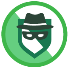 ArtículoFases del hackingAlan Joaquín Baeza Meza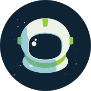 26 de Abril de 2019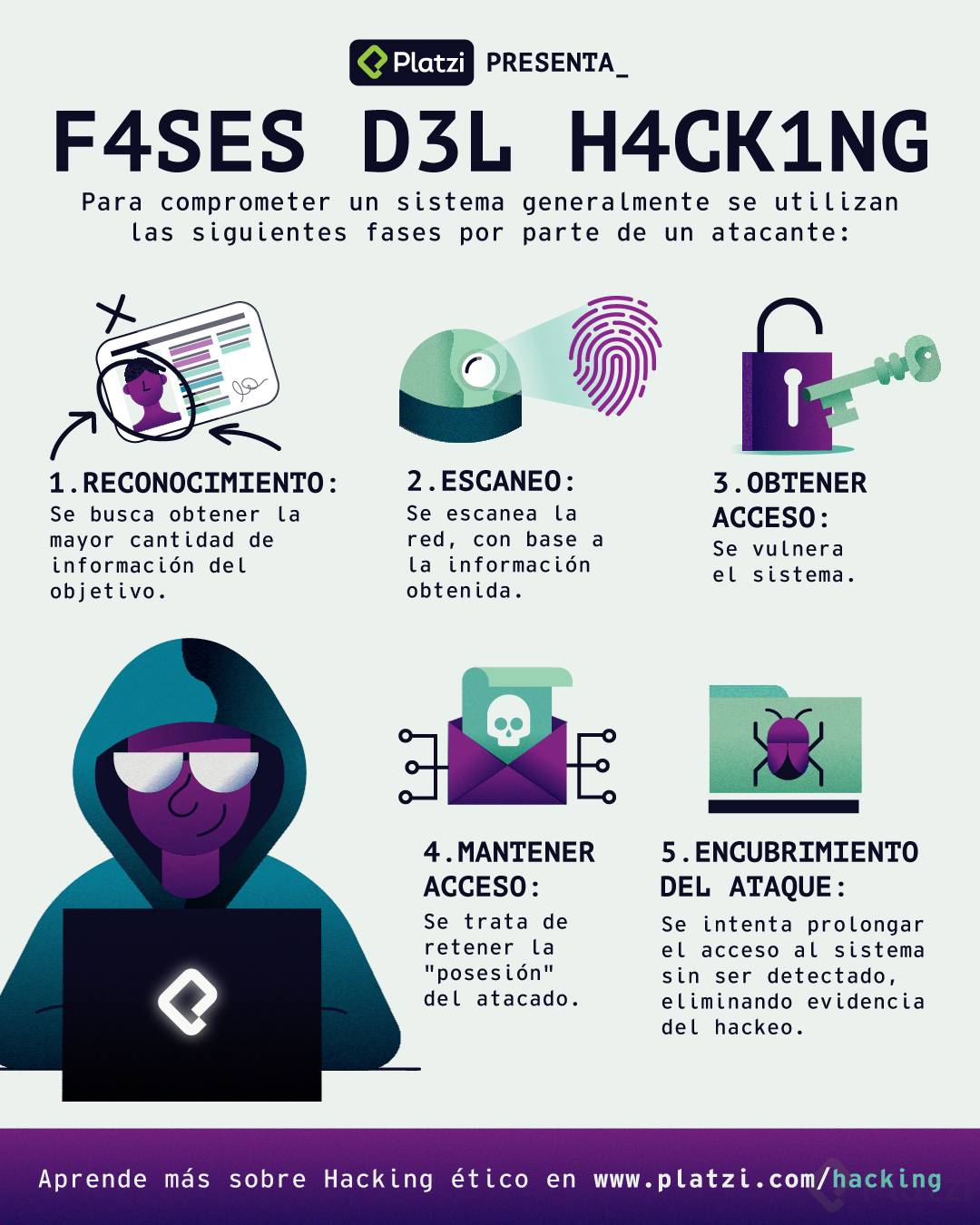 